АДМИНИСТРАЦИЯ ГОРОДА ИШИМАПОСТАНОВЛЕНИЕ30 декабря 2019 г.                                                                                    № 1854	В соответствии с Федеральным законом Российской Федерации от 27.07.2010 № 210-ФЗ «Об организации предоставления государственных и муниципальных услуг», руководствуясь Уставом города Ишима:Внести изменения в постановление администрации города Ишима от 23.07.2018 № 671 «Об утверждении перечня государственных и муниципальных услуг, предоставляемых администрацией города Ишима, муниципальными учреждениями» (в ред. постановлений администрации города Ишима от 11.02.2019 № 135, ред.20.05.2019 № 626, от 21.10.2019 № 1488):Приложение к постановлению изложить в редакции, согласно приложению к настоящему постановлению.Опубликовать настоящее постановление в газете «Ишимская правда», сетевом издании «Официальные документы города Ишима» (http://ishimdoc.ru) и разместить на официальном сайте муниципального образования городской округ город Ишим.Контроль за исполнением настоящего решения возложить на руководителя аппарата Главы города.                                                                     Приложение                                                                       к постановлению администрации города Ишима                                                                 от 30 декабря 2019 года № 1854ПЕРЕЧЕНЬгосударственных и муниципальных услуг, предоставляемых администрацией города Ишима, муниципальными учреждениями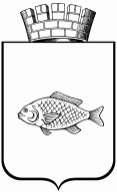  О внесении изменений в постановление администрации города Ишима от 23.07.2018 № 671 «Об утверждении перечня государственных и муниципальных услуг, предоставляемых администрацией города Ишима, муниципальными учреждениями» (в ред. постановлений администрации города Ишима от 11.02.2019 № 135, ред.20.05.2019 № 626, от 21.10.2019 № 1488)Глава городаФ.Б. Шишкин№Наименование услуги Муниципальные услуги, предоставляемые администрацией города ИшимаМуниципальные услуги, предоставляемые администрацией города ИшимаУслуги в сфере социальной защиты населенияУслуги в сфере социальной защиты населения1.Прием заявлений, документов, а также постановка граждан на учет в качестве  нуждающихся в жилых помещениях2.Предоставление информации об очередности предоставления жилых помещений на условиях социального найма 3.Выдача разрешения на вступление в брак несовершеннолетнему лицу Услуги в сфере жилищно-коммунального хозяйстваУслуги в сфере жилищно-коммунального хозяйства4.Согласование переустройства и (или) перепланировки помещения в многоквартирном доме5.Принятие документов, а также выдача решений о переводе или об отказе в переводе жилого помещения в нежилое или нежилого помещения в жилое помещение 6.Признание помещения жилым помещением, жилого помещения непригодным для проживания и многоквартирного дома аварийным и подлежащим сносу или реконструкции 7.Приватизация муниципального жилищного фонда 8.Предоставление молодым семьям социальных выплат на приобретение жилого помещения или создание объекта индивидуального жилищного строительства9.Предоставление выписки из похозяйственной книги 10.Присвоение объектам адресации адресов и аннулирование таких адресов11.Предоставление разрешения на осуществление земляных работУслуги в сфере имущественно-земельных отношений, строительства и регулирования предпринимательской деятельностиУслуги в сфере имущественно-земельных отношений, строительства и регулирования предпринимательской деятельности12.Бесплатное предоставление земельных участков гражданам, имеющим трех и более детей13.Рассмотрение заявлений и принятие решений о предоставлении земельного участка в собственность, аренду, постоянное (бессрочное) пользование, безвозмездное пользование без проведения торгов14.Рассмотрение заявлений и принятие решений о предоставлении земельного участка гражданам для индивидуального жилищного строительства, ведения личного подсобного хозяйства, садоводства, дачного хозяйства, гражданам и крестьянским (фермерским) хозяйствам для осуществления крестьянским (фермерским) хозяйством его деятельности15.Рассмотрение заявлений и принятие решений о проведении аукциона по продаже земельного участка или аукциона на право заключения договора аренды земельного участка16.Рассмотрение заявлений и принятие решений об утверждении схемы расположения земельного участка или земельных участков на кадастровом плане территории17.Рассмотрение заявлений и принятие решений о выдаче разрешения на использование земель или земельного участка18.Рассмотрение заявлений и заключение соглашений о перераспределении земель и (или) земельных участков19.Рассмотрение заявлений и заключение соглашений об установлении сервитута20.Рассмотрение заявлений и принятие решений о выдаче разрешения на использование земель или земельного участка для размещения объектов, виды которых устанавливаются Правительством Российской Федерации21.Выдача градостроительного плана земельного участка 22.Предоставление разрешения на условно разрешенный вид использования земельного участка или объекта капитального строительства 23.Принятие решения о предоставлении муниципального имущества в аренду, безвозмездное пользование без проведения торгов24.Подготовка и выдача разрешений на строительство, разрешений на ввод объектов в эксплуатацию 25.Согласование создания места (площадки) накопления твердых коммунальных отходов и включение сведений о них в реестр мест (площадок) накопления твердых коммунальных отходов26.Предоставление разрешения на отклонение от предельных параметров разрешенного строительства, реконструкции объекта капитального строительства 27.Предоставление сведений, содержащихся в информационной системе обеспечения градостроительной деятельности 28.Выдача специального разрешения на движение по автомобильным дорогам местного значения транспортного средства, осуществляющего перевозки опасных, тяжеловесных и (или) крупногабаритных грузов 29.Выдача разрешений на установку и эксплуатацию рекламных конструкций30.Признание садового дома жилым домом и жилого дома садовым домомУслуги в сфере торговлиУслуги в сфере торговли31.Выдача разрешения на право организации розничного рынка 32.Принятие решения о проведении ярмарок на территории муниципального образования Услуги в сфере управленияУслуги в сфере управления33.Исполнение запросов граждан и организаций по документам архивных фондов 2. Муниципальные услуги, предоставляемые муниципальными учреждениями2. Муниципальные услуги, предоставляемые муниципальными учреждениями34.Прием заявлений, постановка на учет и зачисление детей в образовательные учреждения, реализующие основную образовательную программу дошкольного образования (детские сады) 35.Зачисление в образовательное учреждение 36.Предоставление информации о текущей успеваемости учащегося, ведение электронного дневника и электронного журнала успеваемости 3. Государственные услуги, предоставляемые администрацией муниципального образования в связи с осуществлением отдельных государственных полномочий3. Государственные услуги, предоставляемые администрацией муниципального образования в связи с осуществлением отдельных государственных полномочий37.Предоставление субсидий на оплату жилых помещений и коммунальных услуг 38.Социальная поддержка отдельных категорий граждан в отношении газификации жилых домов (квартир) в населённых пунктах Тюменской области39.Предоставление социальных выплат на приобретение (строительство) жилого помещения ветеранам, инвалидам и семьям, имеющим детей-инвалидов, нуждающимся в улучшении жилищных условий40.Государственная регистрация рождения41.Государственная регистрация заключения брака42.Государственная регистрация расторжения брака43.Государственная регистрация усыновления (удочерение)44.Государственная регистрация установления отцовства45.Государственная регистрация перемены имени46.Государственная регистрация смерти47.Выдача повторных свидетельств (справок), подтверждающих факт регистрации актов гражданского состояния48.Истребование личных документов49.Внесение исправлений и (или) изменений в записи актов гражданского состояния50.Восстановление записей актов гражданского состояния51.Аннулирование записей актов гражданского состояния